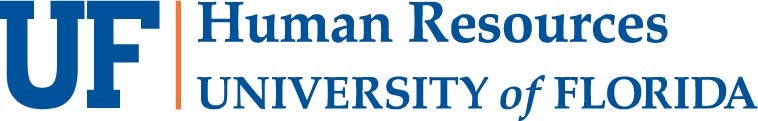 Departing Employee ResourcesAs you transition from your employment at the University of Florida, we hope you find the following reminders and contact information useful.Reminders  Complete the Employee Exit Survey: hr.ufl.edu/exit. The results of the survey are completely anonymous.Provide termination documentation prior to your departure.Update your mailing address in myUFL to ensure you receive any official UF documentation regarding your departure.Return your parking pass to avoid any additional charges.Return any UF materials including keys, books, lab equipment, uniforms, computer, PCards, etc.Important ContactsOfficeContact InformationDepartment HR ContactPhone: 352-294-1503Email: cjc-hr@jou.ufl.eduUFHR Benefits OfficeFor questions regarding benefits including terminal leave options (special pay plan) and COBRA.Phone: 352-392-2477Email: benefits@ufl.edu  UFHR Employee Relations Phone: 352-392-1072Email: EmployeeRelations@hr.ufl.edu UFHR Talent AcquisitionFor questions regarding other employment opportunities at UF.Phone: 352-392-2477Email: talent@hr.ufl.eduPayrollPhone: 352-392-1231Email: payrollhelp@admin.ufl.edu 